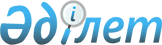 О внесении изменений и дополнений в приказ исполняющего обязанности Министра по инвестициям и развитию Республики Казахстан от 24 февраля 2015 года № 198 "Об утверждении Правил сертификации и выдачи сертификата летной годности гражданского воздушного судна Республики Казахстан"Приказ и.о. Министра индустрии и инфраструктурного развития Республики Казахстан от 30 декабря 2020 года № 697. Зарегистрирован в Министерстве юстиции Республики Казахстан 31 декабря 2020 года № 22013
      ПРИКАЗЫВАЮ:
      1. Внести в приказ исполняющего обязанности Министра по инвестициям и развитию Республики Казахстан от 24 февраля 2015 года № 198 "Об утверждении Правил сертификации и выдачи сертификата летной годности гражданского воздушного судна Республики Казахстан" (зарегистрирован в Государственном реестре нормативных правовых актов за № 12073, опубликован 8 октября 2015 года в информационно-правовой системе "Әділет") следующие изменения и дополнения:
      в Правилах сертификации и выдачи сертификата летной годности гражданского воздушного судна Республики Казахстан, утвержденных указанным приказом:
      пункт 5 изложить в следующей редакции:
      "5. В настоящих Правилах используются следующие термины и определения:
      1) уполномоченная организация в сфере гражданской авиации (далее – уполномоченная организация) – акционерное общество со стопроцентным участием государства в уставном капитале, осуществляющее деятельность, направленную на обеспечение устойчивого развития отрасли гражданской авиации Республики Казахстан, безопасности полетов и авиационной безопасности;
      2) разрешение на использование радиопередающей аппаратуры, установленной на гражданских воздушных судах – документ, выданный уполномоченной организацией, установленной на гражданских воздушных судах нормам летной годности;
      3) эксплуатационная документация воздушных судов – документация, регламентирующая летную и техническую эксплуатацию воздушных судов, включая его техническое обслуживание и ремонт, а также содержащая условия эксплуатации и эксплуатационные ограничения;
      4) формуляр воздушного судна, двигателей и основных агрегатов – основные документы для учета наработки (календарный ресурс, часовой ресурс, ресурс по посадкам) авиационной техники и ее технического состояния;
      5) сертификат летной годности гражданского воздушного судна – документ, выданный уполномоченной организацией (либо уполномоченным органом в сфере гражданской авиации), удостоверяющий соответствие гражданского воздушного судна нормам летной годности;
      6) заявка – обращение заявителя в уполномоченную организацию для получения сертификата летной годности, экспортного сертификата, сертификата по шуму, разрешения на специальный полет (специальный сертификат летной годности), разрешения на использование радиопередающей аппаратуры и Решения о признании сертификата;
      7) заявитель – физическое или юридическое лицо, обратившееся в уполномоченную организацию для получения сертификата летной годности, экспортного сертификата, сертификата по шуму, разрешения на специальный полет (специальный сертификат летной годности), разрешения на радиопередающую аппаратуру и Решения о признании сертификата;
      8) летная годность – техническое состояние воздушного судна, соответствующее летно-техническим характеристикам, которые обеспечивают его безопасность и летное качество;
      9) директива по летной годности – информация, направленная на поддержание летной годности воздушного судна, включая двигатели и воздушные винты, обеспечение безопасной эксплуатации воздушного судна, а также требования в отношении модификации, замены комплектующих или в проведении проверки воздушного судна и (или) внесении поправок в его эксплуатационные ограничения и в руководство по эксплуатации;
      10) нормы летной годности – требования к конструкции, параметрам и летным качествам воздушных судов и их компонентов, направленных на обеспечение безопасности полетов;
      11) экспортный сертификат летной годности – документ, выданный уполномоченной организацией (либо уполномоченным органом в сфере гражданской авиации), предназначенный для экспорта воздушного судна, исключенного из Государственного реестра гражданских воздушных судов Республики Казахстан;
      12) решение о признании действительным сертификата летной годности (далее – Решение) – документ установленного образца, выданный уполномоченной организацией (либо уполномоченным органом в сфере гражданской авиации), в сфере гражданской авиации, подтверждающий соответствие гражданского воздушного судна требованиям и стандартам ИКАО и нормам летной годности, установленным Республикой Казахстан;
      13) сертификат типа – документ, подтверждающий соответствие нормам летной годности конструкции типа гражданского воздушного судна;
      14) сертификат по шуму – документ, выданный уполномоченной организацией (либо уполномоченным органом в сфере гражданской авиации), удостоверяющий соответствие гражданского воздушного судна по шуму на местности;
      15) RNAV (Area navigation) – зональная навигация;
      16) Cat. III (CATEGORY) – условия ограниченной видимости;
      17) MNPS (minimum navigation performance specification) – минимальные требования к характеристикам навигационного оборудования.";
      пункт 7 изложить в следующей редакции:
      "7. Для получения сертификата летной годности гражданского воздушного судна заявитель направляет в уполномоченную организацию через веб-портал "электронного правительства" www.egov.kz, www.elicense.kz (далее – портал) заявку, по форме согласно приложению 1 к настоящим Правилам и пакет документов по перечню, предусмотренному в стандарте государственной услуги "Выдача сертификата летной годности гражданского воздушного судна" (далее – Стандарт по выдаче сертификата летной годности) согласно приложению 1-1 к настоящим Правилам.
      Акт проверки технического состояния и определения годности воздушного судна к полетам (далее – акт проверки) представляемый с пакетом документов составляется по форме, согласно приложению 2 к настоящим Правилам.
      Перечень основных требований к оказанию государственной услуги, включающий характеристики процесса, формы, содержание и результат оказания, а также иные сведения с учетом особенностей предоставления государственной услуги изложены в Стандарте по выдаче сертификата летной годности.
      При обращении на портал, заявителю в "личный кабинет" направляется статус о принятии запроса для оказания государственной услуги с указанием даты получения результата оказания государственной услуги.
      В случае обращения заявителя после окончания рабочего времени, в выходные и праздничные дни согласно трудовому законодательству Республики Казахстан, регистрация заявки по оказанию государственной услуги осуществляется следующим рабочим днем.
      Сведения о документах, удостоверяющих личность, о государственной регистрации (перерегистрации) юридического лица, о государственной регистрации в качестве индивидуального предпринимателя, о государственной регистрации гражданского воздушного судна, сертификата эксплуатанта, свидетельства на право выполнения авиационных работ, свидетельства на право выполнения полетов, подтверждения оплаты в бюджет сбора за сертификацию летной годности гражданского воздушного судна уполномоченная организация получает из соответствующих государственных информационных систем через шлюз "электронного правительства".
      Истребование от заявителя документов, которые могут быть получены из информационных систем, не допускается.";
      дополнить пунктом 7-1 следующего содержания:
      "7-1. Уплаченные суммы сбора за сертификационное обследование летной годности гражданских воздушных судов признаются излишне уплаченными при условии подтверждения уполномоченной организацией факта несовершения действий, для осуществления которых требуется уплата таких платежей.
      Несовершением действий уполномоченной организации является неосуществление сертификационного обследования летной годности воздушного судна в сроки, определенные настоящим Правилами.";
      пункты 8-1, 9, 9-1 и 9-2 изложить в следующей редакции:
      "8-1. Срок рассмотрения документов и выдача сертификата летной годности составляет 20 (двадцать) рабочих дней.
      В случае необходимости проведения дополнительного изучения или проверки либо несоответствия заявителя сертификационным требованиям, не препятствующее осуществлению деятельности при условии его устранения, срок рассмотрения продлевается до 20 (двадцати) рабочих дней о чем, до истечения срока, указанного в части первой настоящего пункта, через портал в "личный кабинет" заявителя направляется уведомление заявителю в течение 3 (трех) рабочих дней с момента продления срока рассмотрения.
      9. В случаях представления заявителем на портал неполного пакета документов по перечню, предусмотренному в Стандарте по выдаче сертификата летной годности, и (или) документов с истекшим сроком действия уполномоченная организация отказывает в приеме заявки.
      В случае представления заявителем полного пакета документов, предусмотренных в Стандарте по выдаче сертификата летной годности, уполномоченная организация проверяет соответствие заявителя и представленных материалов, данных и сведений, необходимых для оказания государственной услуги нормам летной годности гражданских воздушных судов Республики Казахстан, утвержденных приказом исполняющего обязанности Министра по инвестициям и развитию Республики Казахстан от 27 марта 2015 года № 367 (зарегистрирован в Реестре государственной регистрации нормативных правовых актов за № 12038) (далее - нормы летной годности гражданских воздушных судов Республики Казахстан), Закона и авиационным стандартам ИКАО и осуществляет сертификационное обследование летной годности воздушного судна в течение 10 (десяти) рабочих дней.
      9-1. В срок не менее чем за 2 (два) рабочих дня до начала проведения сертификационного обследования, через портал в "личный кабинет" заявителя направляется уведомление подписанный электронной цифровой подписью (далее – ЭЦП) уполномоченного лица уполномоченной организации в произвольной форме, содержащее информацию о дате начала, возможных изменениях и дополнениях к процедуре сертификации.
      9-2. По результатам проведенных работ по проверке эксплуатационной документации и осмотра воздушного судна с использованием инструктивного материала (в соответствии с программой сертификационного обследования), уполномоченная организация в течение 2 (двух) рабочих дней составляет акт оценки о годности к эксплуатации гражданского воздушного судна (далее – акт оценки) согласно приложению 2-1 к настоящим Правилам, являющийся неотъемлемой частью программы сертификационного обследования.
      На основании положительного акта оценки, уполномоченной организацией оформляется Сертификат летной годности согласно приложению 3 к настоящим Правилам либо на основании отрицательного акта оценки оформляется мотивированный ответ об отказе в оказании государственной услуги по основаниям указанным в Стандарте по выдаче сертификата летной годности.
      Результат государственной услуги направляется в "личный кабинет" заявителя на портале в форме электронного документа, подписанного ЭЦП уполномоченного лица уполномоченной организации.";
      дополнить приложением 1-1 согласно приложению 1 к настоящему приказу;
      приложение 2-2 исключить;
      приложение 3-2 изложить в редакции, согласно приложению 2 к настоящему приказу;
      приложение 9-1 изложить в редакции, согласно приложению 3 к настоящему приказу.
      2. Комитету гражданской авиации Министерства индустрии и инфраструктурного развития Республики Казахстан в установленном законодательном порядке обеспечить:
      1) государственную регистрацию настоящего приказа в Министерстве юстиции Республики Казахстан;
      2) размещение настоящего приказа на интернет-ресурсе Министерства индустрии и инфраструктурного развития Республики Казахстан.
      3. Контроль за исполнением настоящего приказа возложить на курирующего вице-министра индустрии и инфраструктурного развития Республики Казахстан.
      4. Настоящий приказ вводится в действие по истечении десяти календарных дней после дня его первого официального опубликования.
      "СОГЛАСОВАН"
Министерство цифрового развития,
инноваций и аэрокосмической промышленности
Республики Казахстан Стандарт государственной услуги
"Выдача сертификата летной годности гражданского воздушного судна" Стандарт государственной услуги
"Выдача сертификата воздушного судна по шуму" Стандарт государственной услуги
"Выдача разрешения на использование радиопередающей аппаратуры"
					© 2012. РГП на ПХВ «Институт законодательства и правовой информации Республики Казахстан» Министерства юстиции Республики Казахстан
				
      Исполняющий обязанности
Министра индустрии
и инфраструктурного развития
Республики Казахстан 

А. Ержанов
Приложение 1 к приказу
Исполняющий обязанности
Министра индустрии и
инфраструктурного развития
Республики Казахстан
от 30 декабря 2020 года № 697Приложение 1-1
к Правилам сертификации
и выдачи сертификата
летной годности
гражданского воздушного судна
Республики Казахстан
1
Наименование услугодателя
Акционерное общество "Авиационная администрация Казахстана"
2
Способы предоставления государственной услуги
портал
3
Срок оказания государственной услуги
20 (двадцать) рабочих дней.

В случае необходимости проведения дополнительного изучения или проверки либо несоответствия услугополучателя сертификационным требованиям, не препятствующее осуществлению деятельности при условии его устранения, срок рассмотрения продлевается до 20 (двадцати) рабочих дней.
4
Форма оказания государственной услуги
Электронная (полностью автоматизированная)
5
Результат оказания государственной услуги
Выдача сертификата летной годности гражданского воздушного судна, продление сертификата летной годности гражданского воздушного судна либо мотивированный ответ об отказе в оказании государственной услуги.

Форма предоставления результата оказания государственной услуги: электронная.
6
Размер платы, взимаемой с заявителя при оказании государственной услуги, и способы ее взимания в случаях, предусмотренных законодательством Республики Казахстан
Государственная услуга оказывается на платной основе физическим и юридическим лицам. Оплата сбора осуществляется в порядке и размерах, определяемых Кодексом Республики Казахстан от 25 декабря 2017 года "О налогах и других обязательных платежах в бюджет" (Налоговый кодекс).

Ставка сбора за сертификацию летной годности гражданского воздушного судна, в зависимости от категорий и веса (максимальная сертифицированная взлетная масса) составляет:

1) для летной годности самолета:

свыше 136 000 килограмм – 450 месячных расчетных показателя, действующих на дату оплаты сбора;

свыше 75 000 килограмм до 136 000 килограмм включительно – 437 месячных расчетных показателя, действующих на дату оплаты сбора;

свыше 30 000 килограмм до 75 000 килограмм включительно с 2 двигателями – 328 месячных расчетных показателя, действующих на дату оплаты сбора;

свыше 30 000 килограмм до 75 000 килограмм включительно с 3 двигателями – 364 месячных расчетных показателя, действующих на дату оплаты сбора;

свыше 30 000 килограмм до 75 000 килограмм включительно с 4 двигателями – 401 месячных расчетных показателя, действующих на дату оплаты сбора;

свыше 10 000 килограмм до 30 000 килограмм включительно с 2 двигателями – 291 месячный расчетный показатель, действующий на дату оплаты сбора;

свыше 10 000 килограмм до 30 000 килограмм включительно с 3 двигателями – 328 месячных расчетных показателя, действующих на дату оплаты сбора;

свыше 10 000 килограмм до 30 000 килограмм включительно с 4 двигателями – 364 месячных расчетных показателя, действующих на дату оплаты сбора;

свыше 5 700 килограмм до 10 000 килограмм включительно – 54 месячных расчетных показателя, действующих на дату оплаты сбора;

2) для летной годности вертолета:

свыше 10 000 килограмм – 145 месячных расчетных показателя, действующих на дату оплаты сбора;

свыше 5 000 килограмм до 10 000 килограмм включительно с 1 двигателем – 91 месячных расчетных показателя, действующих на дату оплаты сбора;

свыше 5 000 килограмм до 10 000 килограмм включительно с 2 двигателями – 127 месячных расчетных показателя, действующих на дату оплаты сбора;

свыше 3 180 килограмм до 5 000 килограмм включительно с 1 двигателем – 54 месячных расчетных показателя, действующих на дату оплаты сбора;

свыше 3 180 килограмм до 5 000 килограмм включительно с 2 двигателями – 72 месячных расчетных показателя, действующих на дату оплаты сбора.

Оплата сбора осуществляется в наличной и безналичной форме через банки второго уровня и организации, осуществляющие отдельные виды банковских операций, а также в безналичной форме через платежный шлюз "электронного правительства".
7
График работы
1) портал – круглосуточно, за исключением технических перерывов в связи с проведением ремонтных работ (при обращении услугополучателя после окончания рабочего времени, в выходные и праздничные дни согласно трудовому законодательству Республики Казахстан, прием заявки и выдача результата оказания государственной услуги осуществляется следующим рабочим днем);

2) услугодатель – с понедельника по пятницу включительно, с 9.00 до 18.30 часов с перерывом на обед с 13.00 часов до 14.30 часов, кроме выходных и праздничных дней согласно трудовому законодательству Республики Казахстан.
8
Перечень документов необходимых для оказания государственной услуги
на портале:

1) для первичного получения сертификата летной годности гражданского воздушного судна:

заявка;

электронная копия акта проверки технического состояния и определения годности воздушного судна к полетам, со сроком не превышающим 22 рабочих дня до дня регистрации заявки у услугодателя;

электронная копия договора аренды и приемо-сдаточного акта, если воздушное судно арендуется;

электронная копия сертификата типа или эквивалентного ему документа, удостоверяющего его соответствие нормам летной годности, иностранным государством, международной организацией гражданской авиации, осуществляющей сертификацию воздушных судов, и признанный услугодателем;

сведение, подтверждающее оплату сбора за сертификацию летной годности воздушного судна;

электронная копия утвержденной программы (регламент) технического обслуживания;

электронная копия документа по переоборудованию воздушного судна (при переоборудовании);

электронная копия сертификата завода изготовителя, подтверждающий соответствие нового воздушного судна сертификату типа;

электронная копия документа о дополнительном объеме работ по переходу программы (регламента) технического обслуживания предыдущего эксплуатанта к новой программе (регламента) технического обслуживания, утвержденной уполномоченной организацией;

электронная копия данных по взвешиванию воздушного судна в существующей компоновке, с указанием центровочных и загрузочных данных;

электронная копия утвержденного перечня минимального оборудования, который составлен эксплуатантом при наличии основного перечня минимального оборудования составленный организацией ответственной за типовую конструкцию;

электронная копия руководства по летной эксплуатации;

электронная копии статусов директив летной годности, бюллетеней организации разработчика, агрегатов с ограниченными ресурсами, выполненных модификаций со сроком не превышающим 22 рабочих дня до дня регистрации заявки у услугодателя;

электронная копия доклада о результатах полетных испытаний;

электронная копии материалов анализа нагрузок в системе электроснабжения с учетом всех бортовых потребителей;

электронная копии документов, подтверждающих допуск воздушного судна по RNAV, MNPS и Cat. III.;

2) для получения сертификата летной годности гражданского воздушного судна, ранее имевшего сертификат летной годности:

заявка;

электронная копия акта проверки технического состояния и определения годности воздушного судна к полетам;

копия договора об аренде и приемо-сдаточного акта, если воздушное судно арендуется;

сведение, подтверждающее оплату сбора за сертификацию летной годности воздушного судна;

электронная копия статусов директив летной годности, бюллетеней организации разработчика, агрегатов с ограниченными ресурсами, выполненных модификаций;

3) для получения сертификата летной годности гражданского воздушного судна, не имеющего утвержденной типовой конструкции:

заявка;

электронная копия акта проверки технического состояния и определения годности воздушного судна к полетам;

электронная копия договора аренды и приемо-сдаточного акта, если воздушное судно арендуется;

электронная копии акта оценки о годности к эксплуатации гражданских воздушных судов, выданный некоммерческой организацией, согласно приложению 3 к Правилам сертификации в сфере легкой и сверхлегкой авиации утвержденный Приказом Министра по инвестициям и развитию Республики Казахстан от 19 июля 2017 года № 483 (зарегистрирован в Реестре государственной регистрации нормативных правовых актов Республики Казахстан за № 15663);

сведение, подтверждающее оплату сбора за сертификацию летной годности воздушного судна;

электронная копия сертификата экземпляра воздушного судна с указанием применимых модификаций;

электронная копия утвержденной программы (регламент) технического обслуживания (при первоначальной выдаче);

электронная копия утвержденного перечня минимального оборудования, который составлен эксплуатантом при наличии основного перечня минимального оборудования в Руководстве по летной эксплуатации (при первоначальной выдаче);

4) для продления сертификата летной годности гражданского воздушного судна:

заявка;

электронная копия акта проверки технического состояния и определения годности воздушного судна к полетам;

электронная копия договора аренды и приемо-сдаточного акта, если воздушное судно арендуется;

электронная копия статусов директив летной годности, бюллетеней организации разработчика, агрегатов с ограниченными ресурсами, выполненных модификаций.
9
Основания для отказа в оказании государственной услуги, установленные законами Республики Казахстан
1) установление недостоверности документов, представленных услугополучателем для получения государственной услуги, и (или) данных (сведений), содержащихся в них;

2) несоответствие услугополучателя и (или) представленных материалов, объектов, данных и сведений, необходимых для оказания государственной услуги, требованиям настоящих Правил, нормам летной годности гражданских воздушных судов Республики Казахстан, Закона или авиационным стандартам ИКАО;

3) в отношении услугополучателя имеется вступившее в законную силу решение (приговор) суда о запрещении деятельности или отдельных видов деятельности, требующих получения определенной государственной услуги.
10
Иные требования с учетом особенностей оказания государственной услуги, в том числе оказываемой в электронной форме
Адреса мест оказания государственной услуги размещены на интернет-ресурсе:

Министерства – www.miid.gov.kz, раздел "Государственные услуги", раздел "Комитет гражданской авиации".

Услугополучатель получает государственную услугу в электронной форме через портал при условии наличия ЭЦП;

информации о порядке и статусе оказания государственной услуги в режиме удаленного доступа посредством "личного кабинета" портала, а также единого контакт-центра по вопросам оказания государственных услуг.

Телефон Единого контакт центра по вопросам оказания государственных услуг: 1414, 8 800 080 7777.Приложение 2 к приказу
Исполняющий обязанности
Министра индустрии
и инфраструктурного развития
Республики Казахстан
от 30 декабря 2020 года № 697Приложение 3-2
к Правилам сертификации
и выдачи сертификата
летной годности
гражданского воздушного судна
Республики Казахстан
1
Наименование услугодателя
Акционерное общество "Авиационная администрация Казахстана"
2
Способы предоставления государственной услуги
Через портал
3
Срок оказания государственной услуги
5 (пять) рабочих дней
4
Форма оказания государственной услуги
Электронная (полностью автоматизированная)/оказываемая по принципу "одного заявления"
5
Результат оказания государственной услуги
Выдача сертификата воздушного судна по шуму либо мотивированный ответ об отказе в оказании государственной услуги. Форма предоставления результата оказания государственной услуги: электронная.
6
Размер платы, взимаемой с услугополучателя при оказании государственной услуги, и способы ее взимания в случаях, предусмотренных законодательством Республики Казахстан
Государственная услуга оказывается бесплатно.
7
График работы
1) портал – круглосуточно, за исключением технических перерывов в связи с проведением ремонтных работ (при обращении услугополучателя после окончания рабочего времени, в выходные и праздничные дни согласно трудовому законодательству Республики Казахстан, прием заявления и выдача результата оказания государственной услуги осуществляется следующим рабочим днем);

2) услугодатель – с понедельника по пятницу включительно, с 9.00 до 18.30 часов с перерывом на обед с 13.00 часов до 14.30 часов, кроме выходных и праздничных дней согласно трудовому законодательству Республики Казахстан.
8
Перечень документов необходимых для оказания государственной услуги
Заявка
9
Основания для отказа в оказании государственной услуги, установленные законами Республики Казахстан
1) установление недостоверности документов, представленных услугополучателем для получения государственной услуги, и (или) данных (сведений), содержащихся в них;

2) несоответствие услугополучателя и (или) представленных материалов, объектов, данных и сведений, необходимых для оказания государственной услуги, требованиям настоящих Правил, нормам летной годности гражданских воздушных судов Республики Казахстан, Закона или авиационным стандартам ИКАО;

3) в отношении услугополучателя имеется вступившее в законную силу решение (приговор) суда о запрещении деятельности или отдельных видов деятельности, требующих получения определенной государственной услуги.
10
Иные требования с учетом особенностей оказания государственной услуги, в том числе оказываемой в электронной форме
Адреса мест оказания государственной услуги размещены на интернет-ресурсе:

Министерства – www.miid.gov.kz, раздел "Государственные услуги", раздел "Комитет гражданской авиации";

Услугополучатель имеет возможность получения:

государственной услуги в электронной форме через портал при условии наличия ЭЦП;

информации о порядке и статусе оказания государственной услуги в режиме удаленного доступа посредством "личного кабинета" портала, а также единого контакт-центра по вопросам оказания государственных услуг.

Телефон Единого контакт центра по вопросам оказания государственных услуг: 1414, 8 800 080 7777Приложение 3 к приказу
Исполняющий обязанности
Министра индустрии и
инфраструктурного развития
Республики Казахстан
от 30 декабря 2020 года № 697Приложение 9-1
к Правилам сертификации и
выдачи сертификата
летной годности
гражданского воздушного судна
Республики Казахстан
1
Наименование услугодателя
Акционерное общество "Авиационная администрация Казахстана"
2
Способы предоставления государственной услуги
портал
3
Срок оказания государственной услуги
5 (пять) рабочих дней
4
Форма оказания государственной услуги
Электронная (полностью автоматизированная)/оказываемая по принципу "одного заявления"
5
Результат оказания государственной услуги
Выдача разрешения на использование радиопередающей аппаратуры либо мотивированный ответ об отказе в оказании государственной услуги.

Форма предоставления результата оказания государственной услуги: электронная.
6
Размер платы, взимаемой с услугополучателя при оказании государственной услуги, и способы ее взимания в случаях, предусмотренных законодательством Республики Казахстан
Государственная услуга оказывается бесплатно.
7
График работы
1) портал – круглосуточно, за исключением технических перерывов в связи с проведением ремонтных работ (при обращении услугополучателя после окончания рабочего времени, в выходные и праздничные дни согласно трудовому законодательству Республики Казахстан, прием заявления и выдача результата оказания государственной услуги осуществляется следующим рабочим днем);

2) услугодатель – с понедельника по пятницу включительно, с 9.00 до 18.30 часов с перерывом на обед с 13.00 часов до 14.30 часов, кроме выходных и праздничных дней согласно трудовому законодательству Республики Казахстан.
8
Перечень документов необходимых для оказания государственной услуги
Заявка и сведения, представляемые для получения Разрешения на использование радиопередающей аппаратуры, установленной на гражданских воздушных судах.
9
Основания для отказа в оказании государственной услуги, установленные законами Республики Казахстан
1) установление недостоверности документов, представленных услугополучателем для получения государственной услуги, и (или) данных (сведений), содержащихся в них;

2) несоответствие услугополучателя и (или) представленных материалов, объектов, данных и сведений, необходимых для оказания государственной услуги, требованиям настоящих Правил, нормам летной годности гражданских воздушных судов Республики Казахстан, Закона или авиационным стандартам ИКАО;

3) в отношении услугополучателя имеется вступившее в законную силу решение (приговор) суда о запрещении деятельности или отдельных видов деятельности, требующих получения определенной государственной услуги.
10
Иные требования с учетом особенностей оказания государственной услуги, в том числе оказываемой в электронной форме
Адреса мест оказания государственной услуги размещены на интернет-ресурсе:

Министерства – www.miid.gov.kz, раздел "Государственные услуги", раздел "Комитет гражданской авиации";

Услугополучатель имеет возможность получения: государственной услуги в электронной форме через портал при условии наличия ЭЦП;

информации о порядке и статусе оказания государственной услуги в режиме удаленного доступа посредством "личного кабинета" портала, а также единого контакт-центра по вопросам оказания государственных услуг.

Телефон Единого контакт центра по вопросам оказания государственных услуг: 1414, 8 800 080 7777.